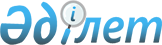 Қазақстан Республикасы Yкiметiнiң 2006 жылғы 11 сәуiрдегi N 269 қаулысына өзгерiстер енгiзу туралыҚазқстан Республикасы Үкіметінің 2006 жылғы 7 тамыздағы N 743 Қаулысы



      "Жер қойнауы және жер қойнауын пайдалану туралы" Қазақстан Республикасының 1996 жылғы 27 қаңтардағы Заңының 
 7-бабына 
 сәйкес Қазақстан Республикасының Үкiметi 

ҚАУЛЫ ЕТЕДI:





      1. "2006 жылы жер қойнауын пайдалану құқығын алуға арналған конкурсқа шығарылуға тиiс жер қойнауы учаскелерiнiң тiзбесiн бекiту туралы" Қазақстан Республикасы Yкiметiнiң 2006 жылғы 11 сәуiрдегi N 269 
 қаулысына 
 (Қазақстан Республикасының ПYКЖ-ы, 2006 ж., N 12, 120-құжат) мынадай өзгерiстер енгiзiлсiн:

      көрсетiлген қаулымен бекiтiлген 2006 жылы жер қойнауын пайдалану құқығын алуға арналған конкурсқа шығарылуға тиiс жер қойнауы учаскелерiнiң тiзбесiнде:



      реттiк нөмiрi 21-жолдың 5-бағанында:



      "Шығарылып тасталатын Батыс Елемес учаскесiнiң координаттары" деген сөздерден кейiн географиялық координаталар мынадай редакцияда жазылсын:



      "45


0


 58' 53


0


 48'



       45


0


 59' 53


0


 55'



       45


0


 56' 53


0


 56'



       45


0


 55' 53


0


 50'";



      "алаңы 53,954 ш. км." деген сөздер "алаңы 54,267 ш. км" деген сөздермен ауыстырылсын;



      "Шығарылып тасталатын Сазтөбе-Бекболат учаскесiнiң координаттары" деген сөздерден кейiн географиялық координаталар мынадай редакцияда жазылсын:



      "45


0


 41' 53


0


 53'



       45


0


 43' 53


0


 52'



       45


0


 44' 53


0


 51'



       45


0


 46' 53


0


 56'



       45


0


 51' 54


0


 07'



       45


0


 51' 54


0


 21'



       45


0


 50' 54


0


 21'



       45


0


 44' 54


0


 08'";



      "алаңы 299,624 ш. км." деген сөздер "алаңы 321,305 ш. км" деген сөздермен ауыстырылсын.




      2. Осы қаулы қол қойылған күнінен бастап қолданысқа енгізіледі және жариялануға тиіс.


      Қазақстан Республикасының




      Премьер-Министрі


					© 2012. Қазақстан Республикасы Әділет министрлігінің «Қазақстан Республикасының Заңнама және құқықтық ақпарат институты» ШЖҚ РМК
				